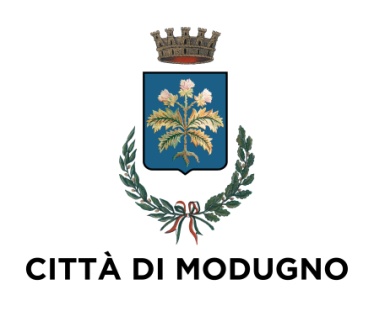 Provincia di BariSERVIZIO 8SERVIZI SOCIALI, PUBBLICA ISTRUZIONE, POLITICHE CULTURALI, SPORT E TURISMOViale della Repubblica n. 46 Tel. 080/5865500 servizisociali.comunemodugno@pec.rupar.puglia.itPiazza Plebiscito, s.n.c, Tel. 080/5865689istruzione.comune.modugno@pec.rupar.puglia.it Alla  C.a.  DS 1°C.D. Dott.ssa Castellana                                                                                                 DS 2°C.D. Dott.ssa Di Cagno                                                                                              DS 3°C.D. Dott.ssa D’AgostinoE pc. Dott. Enzo Santoroenzo.santoro@vivendaspa.it>OGGETTO: Servizio di Refezione Scolastica a.s. 2023/2024. Comunicazione di Servizio.Con la presente si comunica che a partire da quest’anno i genitori degli alunni beneficiari del Servizio in oggetto indicato hanno la possibilità di richiedere, per varie necessità, in determinati giorni i menù in bianco.Tale richiesta potrà essere effettuata dal genitore alla referente scolastica del servizio di refezione di ciascuna segreteria didattica, la quale provvederà tempestivamente a comunicarlo al Servizio Pubblica Istruzione ai seguenti indirizzi:istruzione@comune.modugno.ba.itr.defazio@comune.modugno.ba.itIl Servizio Scrivente provvederà a comunicarlo alla ditta incaricata, nella persona del dott. Santoro che legge per conoscenza.La comunicazione emessa dalla referente scolastica dovrà contenere scrupolosamente:- Oggetto della mail: richiesta menù bianco- Nome e cognome dell’alunno- Nome della scuola e nome del Plesso- Se trattasi di Scuola Primaria o Infanzia- Se trattasi di alunno beneficiario di menù speciale (etnico, intollerante o allergico ecc) o ordinario.La comunicazione del menù in bianco dovrà essere inviata entro e non oltre le ore 9,00 del mattino del giorno interessato ed eventualmente contenere il numero di giorni necessari (se due, tre, quattro ecc).Ringraziando per la consueta collaborazione Si resta a disposizione per ogni ulteriore chiarimento.Cordialità,                                                           La Responsabile del Servizio Pubblica Istruzione                                                           f.to  Dott.ssa Antonella Lenoci